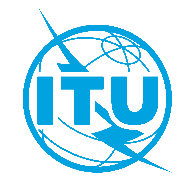 Международный союз электросвязиБюро стандартизации электросвязиМеждународный союз электросвязиБюро стандартизации электросвязиЖенева, 27 марта 2024 годаЖенева, 27 марта 2024 годаОсн.:
Для контактов:Циркуляр 197 БСЭTSB Events/SCСиман Кампус (Simao Campos)Кому:−	Администрациям Государств – Членов Союза−	Членам Сектора МСЭ-T−	Ассоциированным членам МСЭ-T−	Академическим организациям − Членам МСЭКопии:−	Председателям и заместителям председателей исследовательских комиссий−	Директору Бюро развития электросвязи−	Директору Бюро радиосвязиКому:−	Администрациям Государств – Членов Союза−	Членам Сектора МСЭ-T−	Ассоциированным членам МСЭ-T−	Академическим организациям − Членам МСЭКопии:−	Председателям и заместителям председателей исследовательских комиссий−	Директору Бюро развития электросвязи−	Директору Бюро радиосвязиТел.:+41 22 730 6805Кому:−	Администрациям Государств – Членов Союза−	Членам Сектора МСЭ-T−	Ассоциированным членам МСЭ-T−	Академическим организациям − Членам МСЭКопии:−	Председателям и заместителям председателей исследовательских комиссий−	Директору Бюро развития электросвязи−	Директору Бюро радиосвязиКому:−	Администрациям Государств – Членов Союза−	Членам Сектора МСЭ-T−	Ассоциированным членам МСЭ-T−	Академическим организациям − Членам МСЭКопии:−	Председателям и заместителям председателей исследовательских комиссий−	Директору Бюро развития электросвязи−	Директору Бюро радиосвязиФакс:+41 22 730 5853Кому:−	Администрациям Государств – Членов Союза−	Членам Сектора МСЭ-T−	Ассоциированным членам МСЭ-T−	Академическим организациям − Членам МСЭКопии:−	Председателям и заместителям председателей исследовательских комиссий−	Директору Бюро развития электросвязи−	Директору Бюро радиосвязиКому:−	Администрациям Государств – Членов Союза−	Членам Сектора МСЭ-T−	Ассоциированным членам МСЭ-T−	Академическим организациям − Членам МСЭКопии:−	Председателям и заместителям председателей исследовательских комиссий−	Директору Бюро развития электросвязи−	Директору Бюро радиосвязиЭл. почта:tsbevents@itu.intКому:−	Администрациям Государств – Членов Союза−	Членам Сектора МСЭ-T−	Ассоциированным членам МСЭ-T−	Академическим организациям − Членам МСЭКопии:−	Председателям и заместителям председателей исследовательских комиссий−	Директору Бюро развития электросвязи−	Директору Бюро радиосвязиКому:−	Администрациям Государств – Членов Союза−	Членам Сектора МСЭ-T−	Ассоциированным членам МСЭ-T−	Академическим организациям − Членам МСЭКопии:−	Председателям и заместителям председателей исследовательских комиссий−	Директору Бюро развития электросвязи−	Директору Бюро радиосвязиПредмет:Совместный семинар-практикум МСЭ/ВОЗ по безопасному прослушиванию в видеоиграх и киберспорте: обновления (Ренн, Франция, 16 апреля 2024 г.)Совместный семинар-практикум МСЭ/ВОЗ по безопасному прослушиванию в видеоиграх и киберспорте: обновления (Ренн, Франция, 16 апреля 2024 г.)Совместный семинар-практикум МСЭ/ВОЗ по безопасному прослушиванию в видеоиграх и киберспорте: обновления (Ренн, Франция, 16 апреля 2024 г.)Уважаемая госпожа,
уважаемый господин,1	Международный союз электросвязи (МСЭ) в сотрудничестве с Всемирной организацией здравоохранения (ВОЗ) организует семинар-практикум на тему "Безопасное прослушивание в видеоиграх и киберспорте: обновления", который пройдет в Ренне, Франция, 16 апреля 2024 года. На этом семинаре-практикуме будет обеспечиваться ввод субтитров в реальном времени, а также возможность дистанционного участия.2	Популярность видеоигр и киберспорта стремительно возрастает в глобальном масштабе, и в настоящий момент общее число поклонников этой деятельности во всем мире составляет до 3 млрд. человек. Пользовательскую базу составляют 600 млн. человек, использующих консольные платформы, и 1,1 млрд. человек, использующих персональные компьютеры; эти виды деятельности укрепили свой статус ведущих форм развлечения и привели к появлению такого нового явления, как киберспорт − игры соревновательного характера (участие в проводимых в режиме соревнования видеоиграх, в которых встречаются по крайней мере две стороны (отдельные лица или команды) в организованной обстановке с определенными правилами). Тем не менее все более широкое распространение продолжительного воздействия громких звуков в рамках этой деятельности вызывает серьезную обеспокоенность в отношении возможных проблем со здоровьем, в особенности связанных с нарушением слуха и потерей слуха в результате прослушивания.3	В ответ на эту обеспокоенность в области общественного здравоохранения МСЭ и ВОЗ организовали совместное направление деятельности по разработке глобального стандарта для безопасного прослушивания в видеоиграх и киберспорте, который расширяет успешно применяемые руководящие указания по безопасному прослушивания на устройствах (МСЭ-T H.870) и в местах проведения мероприятий. В рамках процесса разработки такого нового стандарта предусмотрено проведение ряда интерактивных технических семинаров-практикумов, которые служат площадкой для сбора профильных экспертов, заинтересованных сторон и представителей отрасли; они содействуют согласованности действий и разработке руководящих указаний и стандартов для безопасного прослушивания в видеоиграх и киберспорте.4	Этот семинар-практикум основывается на результатах предыдущих семинаров-практикумов, проходивших в сентябре 2023 года и январе 2024 года, и призван укрепить понимание широким сообществом поклонников видеоигр и киберспорта сценариев использования и характеристик, в отношении которых могли бы быть применены специализированные руководящие указания и стандарты для безопасного прослушивания. 5	Основными задачами семинара-практикума являются:Рассмотрение текущего проекта документа, который был обновлен по итогам семинара-практикума в январе 2024 года и включает новые и пересмотренные пункты, определения и элементы;Обсуждение характеристик, которые следует включить в предлагаемый стандарт для безопасного прослушивания в видеоиграх и киберспорте;Определение приоритетов потенциальных характеристик, которые должны быть включены в предлагаемый стандарт;Рассмотрение любых потенциальных проблем и ограничений, которые могут возникнуть в процессе реализации предлагаемых характеристик и/или использования предлагаемых функций безопасного прослушивания пользователями программного и аппаратного обеспечения для видеоигр.6	На этом мероприятии соберутся эксперты в области аудиологии, игр, киберспорта, технологий и здравоохранения для рассмотрения существующих стандартов безопасного прослушивания (например, МСЭ-T H.870) и обсуждения проблем и возможностей безопасного прослушивания в видеоиграх и киберспорте.7	Участие в семинаре-практикуме является бесплатным и открытым для членов МСЭ и приглашенных экспертов, однако просим принять к сведению, что для участия в семинаре-практикуме в очном или онлайновом формате регистрация является обязательной (см. п. 9).8	Вся соответствующая информация, касающаяся семинара-практикума, в том числе проект программы, будет размещена на веб-сайте мероприятия по адресу: https://www.itu.int/en/ITU-T/Workshops-and-Seminars/2024/0416/Pages/default.aspx. Веб-страница мероприятия будет регулярно обновляться по мере появления дополнительной информации. Участникам предлагается периодически проверять веб-страницу на предмет обновленной информации.9	Для того чтобы БСЭ могло предпринять необходимые действия в отношении организации этого семинара-практикума, просьба пройти регистрацию с использованием онлайновой формы: https://www.itu.int/net4/CRM/xreg/web/Registration.aspx?Event=C-00013953 в максимально короткие сроки. Просьба также принять к сведению, что предварительная регистрация участников семинаров-практикумов является обязательной и проводится в онлайновом режиме.10	Хотел бы напомнить вам, что для въезда во Францию и пребывания там в течение любого срока гражданам некоторых стран необходимо получить визу. Визу следует получать в учреждении (посольстве или консульстве), представляющем Францию в вашей стране, или, если в вашей стране такое учреждение отсутствует, − в ближайшем учреждении к стране выезда. Дополнительная информация об условиях получения визы будет представлена на веб-сайте мероприятия в разделе "Практическая информация".С уважением,Сейдзо Оноэ
Директор Бюро
стандартизации электросвязи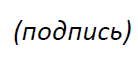 Уважаемая госпожа,
уважаемый господин,1	Международный союз электросвязи (МСЭ) в сотрудничестве с Всемирной организацией здравоохранения (ВОЗ) организует семинар-практикум на тему "Безопасное прослушивание в видеоиграх и киберспорте: обновления", который пройдет в Ренне, Франция, 16 апреля 2024 года. На этом семинаре-практикуме будет обеспечиваться ввод субтитров в реальном времени, а также возможность дистанционного участия.2	Популярность видеоигр и киберспорта стремительно возрастает в глобальном масштабе, и в настоящий момент общее число поклонников этой деятельности во всем мире составляет до 3 млрд. человек. Пользовательскую базу составляют 600 млн. человек, использующих консольные платформы, и 1,1 млрд. человек, использующих персональные компьютеры; эти виды деятельности укрепили свой статус ведущих форм развлечения и привели к появлению такого нового явления, как киберспорт − игры соревновательного характера (участие в проводимых в режиме соревнования видеоиграх, в которых встречаются по крайней мере две стороны (отдельные лица или команды) в организованной обстановке с определенными правилами). Тем не менее все более широкое распространение продолжительного воздействия громких звуков в рамках этой деятельности вызывает серьезную обеспокоенность в отношении возможных проблем со здоровьем, в особенности связанных с нарушением слуха и потерей слуха в результате прослушивания.3	В ответ на эту обеспокоенность в области общественного здравоохранения МСЭ и ВОЗ организовали совместное направление деятельности по разработке глобального стандарта для безопасного прослушивания в видеоиграх и киберспорте, который расширяет успешно применяемые руководящие указания по безопасному прослушивания на устройствах (МСЭ-T H.870) и в местах проведения мероприятий. В рамках процесса разработки такого нового стандарта предусмотрено проведение ряда интерактивных технических семинаров-практикумов, которые служат площадкой для сбора профильных экспертов, заинтересованных сторон и представителей отрасли; они содействуют согласованности действий и разработке руководящих указаний и стандартов для безопасного прослушивания в видеоиграх и киберспорте.4	Этот семинар-практикум основывается на результатах предыдущих семинаров-практикумов, проходивших в сентябре 2023 года и январе 2024 года, и призван укрепить понимание широким сообществом поклонников видеоигр и киберспорта сценариев использования и характеристик, в отношении которых могли бы быть применены специализированные руководящие указания и стандарты для безопасного прослушивания. 5	Основными задачами семинара-практикума являются:Рассмотрение текущего проекта документа, который был обновлен по итогам семинара-практикума в январе 2024 года и включает новые и пересмотренные пункты, определения и элементы;Обсуждение характеристик, которые следует включить в предлагаемый стандарт для безопасного прослушивания в видеоиграх и киберспорте;Определение приоритетов потенциальных характеристик, которые должны быть включены в предлагаемый стандарт;Рассмотрение любых потенциальных проблем и ограничений, которые могут возникнуть в процессе реализации предлагаемых характеристик и/или использования предлагаемых функций безопасного прослушивания пользователями программного и аппаратного обеспечения для видеоигр.6	На этом мероприятии соберутся эксперты в области аудиологии, игр, киберспорта, технологий и здравоохранения для рассмотрения существующих стандартов безопасного прослушивания (например, МСЭ-T H.870) и обсуждения проблем и возможностей безопасного прослушивания в видеоиграх и киберспорте.7	Участие в семинаре-практикуме является бесплатным и открытым для членов МСЭ и приглашенных экспертов, однако просим принять к сведению, что для участия в семинаре-практикуме в очном или онлайновом формате регистрация является обязательной (см. п. 9).8	Вся соответствующая информация, касающаяся семинара-практикума, в том числе проект программы, будет размещена на веб-сайте мероприятия по адресу: https://www.itu.int/en/ITU-T/Workshops-and-Seminars/2024/0416/Pages/default.aspx. Веб-страница мероприятия будет регулярно обновляться по мере появления дополнительной информации. Участникам предлагается периодически проверять веб-страницу на предмет обновленной информации.9	Для того чтобы БСЭ могло предпринять необходимые действия в отношении организации этого семинара-практикума, просьба пройти регистрацию с использованием онлайновой формы: https://www.itu.int/net4/CRM/xreg/web/Registration.aspx?Event=C-00013953 в максимально короткие сроки. Просьба также принять к сведению, что предварительная регистрация участников семинаров-практикумов является обязательной и проводится в онлайновом режиме.10	Хотел бы напомнить вам, что для въезда во Францию и пребывания там в течение любого срока гражданам некоторых стран необходимо получить визу. Визу следует получать в учреждении (посольстве или консульстве), представляющем Францию в вашей стране, или, если в вашей стране такое учреждение отсутствует, − в ближайшем учреждении к стране выезда. Дополнительная информация об условиях получения визы будет представлена на веб-сайте мероприятия в разделе "Практическая информация".С уважением,Сейдзо Оноэ
Директор Бюро
стандартизации электросвязиУважаемая госпожа,
уважаемый господин,1	Международный союз электросвязи (МСЭ) в сотрудничестве с Всемирной организацией здравоохранения (ВОЗ) организует семинар-практикум на тему "Безопасное прослушивание в видеоиграх и киберспорте: обновления", который пройдет в Ренне, Франция, 16 апреля 2024 года. На этом семинаре-практикуме будет обеспечиваться ввод субтитров в реальном времени, а также возможность дистанционного участия.2	Популярность видеоигр и киберспорта стремительно возрастает в глобальном масштабе, и в настоящий момент общее число поклонников этой деятельности во всем мире составляет до 3 млрд. человек. Пользовательскую базу составляют 600 млн. человек, использующих консольные платформы, и 1,1 млрд. человек, использующих персональные компьютеры; эти виды деятельности укрепили свой статус ведущих форм развлечения и привели к появлению такого нового явления, как киберспорт − игры соревновательного характера (участие в проводимых в режиме соревнования видеоиграх, в которых встречаются по крайней мере две стороны (отдельные лица или команды) в организованной обстановке с определенными правилами). Тем не менее все более широкое распространение продолжительного воздействия громких звуков в рамках этой деятельности вызывает серьезную обеспокоенность в отношении возможных проблем со здоровьем, в особенности связанных с нарушением слуха и потерей слуха в результате прослушивания.3	В ответ на эту обеспокоенность в области общественного здравоохранения МСЭ и ВОЗ организовали совместное направление деятельности по разработке глобального стандарта для безопасного прослушивания в видеоиграх и киберспорте, который расширяет успешно применяемые руководящие указания по безопасному прослушивания на устройствах (МСЭ-T H.870) и в местах проведения мероприятий. В рамках процесса разработки такого нового стандарта предусмотрено проведение ряда интерактивных технических семинаров-практикумов, которые служат площадкой для сбора профильных экспертов, заинтересованных сторон и представителей отрасли; они содействуют согласованности действий и разработке руководящих указаний и стандартов для безопасного прослушивания в видеоиграх и киберспорте.4	Этот семинар-практикум основывается на результатах предыдущих семинаров-практикумов, проходивших в сентябре 2023 года и январе 2024 года, и призван укрепить понимание широким сообществом поклонников видеоигр и киберспорта сценариев использования и характеристик, в отношении которых могли бы быть применены специализированные руководящие указания и стандарты для безопасного прослушивания. 5	Основными задачами семинара-практикума являются:Рассмотрение текущего проекта документа, который был обновлен по итогам семинара-практикума в январе 2024 года и включает новые и пересмотренные пункты, определения и элементы;Обсуждение характеристик, которые следует включить в предлагаемый стандарт для безопасного прослушивания в видеоиграх и киберспорте;Определение приоритетов потенциальных характеристик, которые должны быть включены в предлагаемый стандарт;Рассмотрение любых потенциальных проблем и ограничений, которые могут возникнуть в процессе реализации предлагаемых характеристик и/или использования предлагаемых функций безопасного прослушивания пользователями программного и аппаратного обеспечения для видеоигр.6	На этом мероприятии соберутся эксперты в области аудиологии, игр, киберспорта, технологий и здравоохранения для рассмотрения существующих стандартов безопасного прослушивания (например, МСЭ-T H.870) и обсуждения проблем и возможностей безопасного прослушивания в видеоиграх и киберспорте.7	Участие в семинаре-практикуме является бесплатным и открытым для членов МСЭ и приглашенных экспертов, однако просим принять к сведению, что для участия в семинаре-практикуме в очном или онлайновом формате регистрация является обязательной (см. п. 9).8	Вся соответствующая информация, касающаяся семинара-практикума, в том числе проект программы, будет размещена на веб-сайте мероприятия по адресу: https://www.itu.int/en/ITU-T/Workshops-and-Seminars/2024/0416/Pages/default.aspx. Веб-страница мероприятия будет регулярно обновляться по мере появления дополнительной информации. Участникам предлагается периодически проверять веб-страницу на предмет обновленной информации.9	Для того чтобы БСЭ могло предпринять необходимые действия в отношении организации этого семинара-практикума, просьба пройти регистрацию с использованием онлайновой формы: https://www.itu.int/net4/CRM/xreg/web/Registration.aspx?Event=C-00013953 в максимально короткие сроки. Просьба также принять к сведению, что предварительная регистрация участников семинаров-практикумов является обязательной и проводится в онлайновом режиме.10	Хотел бы напомнить вам, что для въезда во Францию и пребывания там в течение любого срока гражданам некоторых стран необходимо получить визу. Визу следует получать в учреждении (посольстве или консульстве), представляющем Францию в вашей стране, или, если в вашей стране такое учреждение отсутствует, − в ближайшем учреждении к стране выезда. Дополнительная информация об условиях получения визы будет представлена на веб-сайте мероприятия в разделе "Практическая информация".С уважением,Сейдзо Оноэ
Директор Бюро
стандартизации электросвязиУважаемая госпожа,
уважаемый господин,1	Международный союз электросвязи (МСЭ) в сотрудничестве с Всемирной организацией здравоохранения (ВОЗ) организует семинар-практикум на тему "Безопасное прослушивание в видеоиграх и киберспорте: обновления", который пройдет в Ренне, Франция, 16 апреля 2024 года. На этом семинаре-практикуме будет обеспечиваться ввод субтитров в реальном времени, а также возможность дистанционного участия.2	Популярность видеоигр и киберспорта стремительно возрастает в глобальном масштабе, и в настоящий момент общее число поклонников этой деятельности во всем мире составляет до 3 млрд. человек. Пользовательскую базу составляют 600 млн. человек, использующих консольные платформы, и 1,1 млрд. человек, использующих персональные компьютеры; эти виды деятельности укрепили свой статус ведущих форм развлечения и привели к появлению такого нового явления, как киберспорт − игры соревновательного характера (участие в проводимых в режиме соревнования видеоиграх, в которых встречаются по крайней мере две стороны (отдельные лица или команды) в организованной обстановке с определенными правилами). Тем не менее все более широкое распространение продолжительного воздействия громких звуков в рамках этой деятельности вызывает серьезную обеспокоенность в отношении возможных проблем со здоровьем, в особенности связанных с нарушением слуха и потерей слуха в результате прослушивания.3	В ответ на эту обеспокоенность в области общественного здравоохранения МСЭ и ВОЗ организовали совместное направление деятельности по разработке глобального стандарта для безопасного прослушивания в видеоиграх и киберспорте, который расширяет успешно применяемые руководящие указания по безопасному прослушивания на устройствах (МСЭ-T H.870) и в местах проведения мероприятий. В рамках процесса разработки такого нового стандарта предусмотрено проведение ряда интерактивных технических семинаров-практикумов, которые служат площадкой для сбора профильных экспертов, заинтересованных сторон и представителей отрасли; они содействуют согласованности действий и разработке руководящих указаний и стандартов для безопасного прослушивания в видеоиграх и киберспорте.4	Этот семинар-практикум основывается на результатах предыдущих семинаров-практикумов, проходивших в сентябре 2023 года и январе 2024 года, и призван укрепить понимание широким сообществом поклонников видеоигр и киберспорта сценариев использования и характеристик, в отношении которых могли бы быть применены специализированные руководящие указания и стандарты для безопасного прослушивания. 5	Основными задачами семинара-практикума являются:Рассмотрение текущего проекта документа, который был обновлен по итогам семинара-практикума в январе 2024 года и включает новые и пересмотренные пункты, определения и элементы;Обсуждение характеристик, которые следует включить в предлагаемый стандарт для безопасного прослушивания в видеоиграх и киберспорте;Определение приоритетов потенциальных характеристик, которые должны быть включены в предлагаемый стандарт;Рассмотрение любых потенциальных проблем и ограничений, которые могут возникнуть в процессе реализации предлагаемых характеристик и/или использования предлагаемых функций безопасного прослушивания пользователями программного и аппаратного обеспечения для видеоигр.6	На этом мероприятии соберутся эксперты в области аудиологии, игр, киберспорта, технологий и здравоохранения для рассмотрения существующих стандартов безопасного прослушивания (например, МСЭ-T H.870) и обсуждения проблем и возможностей безопасного прослушивания в видеоиграх и киберспорте.7	Участие в семинаре-практикуме является бесплатным и открытым для членов МСЭ и приглашенных экспертов, однако просим принять к сведению, что для участия в семинаре-практикуме в очном или онлайновом формате регистрация является обязательной (см. п. 9).8	Вся соответствующая информация, касающаяся семинара-практикума, в том числе проект программы, будет размещена на веб-сайте мероприятия по адресу: https://www.itu.int/en/ITU-T/Workshops-and-Seminars/2024/0416/Pages/default.aspx. Веб-страница мероприятия будет регулярно обновляться по мере появления дополнительной информации. Участникам предлагается периодически проверять веб-страницу на предмет обновленной информации.9	Для того чтобы БСЭ могло предпринять необходимые действия в отношении организации этого семинара-практикума, просьба пройти регистрацию с использованием онлайновой формы: https://www.itu.int/net4/CRM/xreg/web/Registration.aspx?Event=C-00013953 в максимально короткие сроки. Просьба также принять к сведению, что предварительная регистрация участников семинаров-практикумов является обязательной и проводится в онлайновом режиме.10	Хотел бы напомнить вам, что для въезда во Францию и пребывания там в течение любого срока гражданам некоторых стран необходимо получить визу. Визу следует получать в учреждении (посольстве или консульстве), представляющем Францию в вашей стране, или, если в вашей стране такое учреждение отсутствует, − в ближайшем учреждении к стране выезда. Дополнительная информация об условиях получения визы будет представлена на веб-сайте мероприятия в разделе "Практическая информация".С уважением,Сейдзо Оноэ
Директор Бюро
стандартизации электросвязи